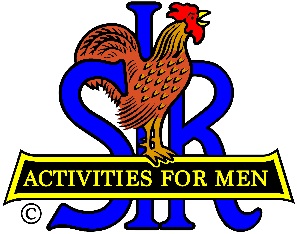 SIR State Bowling CommitteeSir Russ Salazar, Chairman (530) 644-3809 * RCSALAZAR@AOL.COMSIR STATE BOWLING COMMITTEE MEETING10:00 AM Tuesday May 26, 2020PROPOSED AGENDA10:00 AM	Call to Order/Pledge of Allegiance/Opening remarks		Russ Salazar		  A. Review/Approval of Agenda		  B.  Current status of SIR Bowling Activity10:10		Secretary’s Report – Roll Call/Quorum				Gary Kaufmann		  A.  Review/Approve Minutes of 2/22/20 meeting10:20		Treasurer’s Report	 - Review/Approve 4/30 Financial Report	Larry Mustain10:30		Bowling Committee Communication					Dan Weller		  A.  Zoom teleconferencing program		  B.  Constant Contact messaging program10:45		Resumption of SIR bowling tournaments/leagues			Ray DiBasilio		  A.  When?		  B.  Current USBC, State/County, SIR State Board restrictions		  B.  Anticipated health and safety measures			1.  Social distancing – Masks, hugs, high fives, elbow taps			2.  Use of adjoining lanes, limit number of bowlers per lane			3.  Hand washing/sanitizing, ball sanitizing			4.  Carpooling, other		  C.  Expected participation11:15		Proposed Rule change 							Russ Salazar  A.  Widows participation in SIR bowling	11:30		New Business								Russ Salazar		  A.  Discussion of proposed SIR bowling poster/flyer11:45		Closing Remarks								Russ Salazar		  A.  Future of SIR Bowling Activity - Tournaments/Leagues		  B.  Next meeting – General Committee/TMs meeting -		       10:00 AM Saturday August 15, 2020 (Tentative)12:00 PM	Adjourn			